ΔΙΑΠΑΝΕΠΙΣΤΗΜΙΑΚΟ ΔΙΑΤΜΗΜΑΤΙΚΟ ΜΕΤΑΠΤΥΧΙΑΚΟ ΠΡΟΓΡΑΜΜΑ ΣΠΟΥΔΩΝ «ΔΙΔΑΚΤΙΚΗ ΤΩΝ ΜΑΘΗΜΑΤΙΚΩΝ» 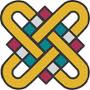 ΠΑΝΕΠΙΣΤΗΜΙΟ ΔΥΤΙΚΗΣ ΜΑΚΕΔΟΝΙΑΣΑΡΙΣΤΟΤΕΛΕΙΟ ΠΑΝΕΠΙΣΤΗΜΙΟ ΘΕΣΣΑΛΟΝΙΚΗΣΔΗΜΟΚΡΙΤΕΙΟ ΠΑΝΕΠΙΣΤΗΜΙΟ ΘΡΑΚΗΣΜΑΘΗΜΑ: ΕΠΑΓΓΕΛΜΑΤΙΚΗ ΑΝΑΠΤΥΞΗ ΕΚΠΑΙΔΕΥΤΙΚΩΝ ΚΑΙ ΜΑΘΗΜΑΤΙΚΗ ΕΚΠΑΙΔΕΥΣΗΕργασία Φακέλου Α (Ο εκπαιδευτικός ως practitioner /ποιότητα της διδασκαλίας των μαθηματικών)Να μελετήσετε τις απομαγνητοφωνημένες διδασκαλίες που δίνονται (υπο-φάκελος «Διδασκαλίες για τις τελικές απαντήσεις»). Στη συνέχεια, να απαντήσετε στα ακόλουθα ερωτήματα, τεκμηριώνοντας σε κάθε περίπτωση την απάντησή σας βιβλιογραφικά αλλά και με βάση τεκμήρια από τη διδακτική ‘πρακτική’ που αναπτύσσεται:(1.1) Πόσο αποτελεσματική (για τη μάθηση των μαθηματικών ιδεών από τους μαθητές) κρίνετε καθεμιά από τις δυο διδασκαλίες; (1.2) Πώς διαφέρουν οι δυο διδασκαλίες ως ‘επαγγελματική πρακτική’; Ποια θεωρείτε πιο αποτελεσματική για τη μάθηση των μαθητών;  (1.3) Ποιος/α εκπαιδευτικός από τους δυο επιδεικνύει υψηλότερου επιπέδου επαγγελματικές γνώσεις, δεξιότητες ή και ικανότητες.  Να εστιάσετε στην απάντησή σας σε ζητήματα διαχείρισης των παρακάτω, για να τεκμηριώσετε την άποψή σας:- της μαθηματικής γνώσης και - της αλληλεπίδρασης και της επικοινωνίας στη συγκεκριμένη τάξη?ΟδηγίεςΑ. Πριν απαντηθούν τα ερωτήματα, σε ένα εισαγωγικό κείμενο (περίπου 300 – 400 λέξεων), θα πρέπει να παρουσιασθούν με σαφήνεια:(i) τα κριτήρια με βάση τα οποία επιλέγεται να κριθεί η αποτελεσματικότητα κάθε διδασκαλίας (δυο ή τρία σε σχέση με τις πτυχές διαχείρισης που υποδείχθηκαν), (ii) οι λόγοι επιλογής τους Τόσο για τα κριτήρια όσο και για την  επιλογή τους αναμένεται η αξιοποίηση σχετικής βιβλιογραφίας, επισήμων κειμένων της μαθηματικής εκπαίδευσης (π.χ., το Αναλυτικό Πρόγραμμα) αλλά και ανεπισήμων (π.χ.,  ‘χειρωνακτική’ επαγγελματική γνώση).Β. Στις απαντήσεις στις ερωτήσεις 1.1, 1.2 και 1.3 είναι σημαντικό οι θέσεις που υιοθετούνται να τεκμηριώνονται με αναφορές και πάλι σε σχετική βιβλιογραφία αλλά, αυτή τη φορά και σε συγκεκριμένα σημεία των διδασκαλιών.Έκταση: Περίπου 1.000 λέξεις